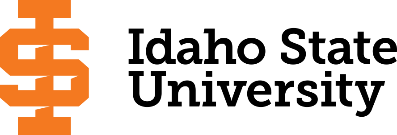 BS Biology, Integrated Organismal Biology	Concentration								Page 2                                                       Form Revised 9.10.2019Course Subject and TitleCr. Min. Grade*GE, UU or UM**Sem. Offered**Sem. OfferedPrerequisitePrerequisiteCo RequisiteCo RequisiteCo RequisiteCo RequisiteSemester OneSemester OneSemester OneSemester OneSemester OneSemester OneSemester OneSemester OneSemester OneSemester OneSemester OneSemester OneGE Objective 1: ENGL 1101 English Composition3C-GEF, S, SuF, S, SuAppropriate placement scoreAppropriate placement scoreGE Objective 3: MATH 1160 Applied Calculus3C-GEF, S, SuF, S, SuMATH 1143 or 1147 or equivalentMATH 1143 or 1147 or equivalentGE Objective 5: BIOL 1101/L Biology I, Lab4GEF, S, SuF, S, SuPlacement in MATH 1108Placement in MATH 1108MATH 1108MATH 1108MATH 1108MATH 1108GE Objective 4: 3GEF, S, SuF, S, SuFree Electives2                                                                                            Total15Semester TwoSemester TwoSemester TwoSemester TwoSemester TwoSemester TwoSemester TwoSemester TwoSemester TwoSemester TwoSemester TwoSemester TwoGE Objective 1: ENGL 1102 Critical Reading and Writing3C-GEF, S, SuF, S, SuENGL 1101 or equivalentENGL 1101 or equivalentBIOL 1102/L Biology II, Lab4F, SF, SBIOL 1101/LBIOL 1101/LGE Objective 6: 3GEF, S, SuF, S, SuGE Objective  2: COMM 1101 Principles of Speech3GEF, S, SuF, S, Su                                                                                            Total13Semester ThreeSemester ThreeSemester ThreeSemester ThreeSemester ThreeSemester ThreeSemester ThreeSemester ThreeSemester ThreeSemester ThreeSemester ThreeSemester ThreeBIOL 2209/L General Ecology, Lab4F, SF, SBIOL 1101/L and BIOL 1102/LBIOL 1101/L and BIOL 1102/LBIOL 1101/L and BIOL 1102/LBIOL 1101/L and BIOL 1102/LGE Objective 5: CHEM 1111/L General Chemistry I, Lab5GEF, S, SuF, S, SuMATH 1143 or 1147 or equivalentMATH 1143 or 1147 or equivalentMATH 3350 Statistical Methods3UMF, SF, SMATH 1160 or 1170 C- minimum GradeMATH 1160 or 1170 C- minimum GradeMATH 1160 or 1170 C- minimum GradeBIOL 3316 Biometry Lab1UMF,SF,SMATH 3350MATH 3350MATH 3350MATH 3350MATH 3350MATH 3350Free Electives2                                                                                             Total15Semester FourBIOL 2206, 2207 Cell Biology, Lab4F, SBIOL 1101/L, BIOL 1102/L, CHEM 1111/LBIOL 1101/L, BIOL 1102/L, CHEM 1111/LCHEM 1112/LCHEM 1112/LCHEM 1112/LCHEM 1112/LCHEM 1112/LBiology Elective4CHEM 1112/L General Chemistry II, Lab4F, S, SuF, S, SuCHEM 1111/L, MATH 1143 or MATH 1147 CHEM 1111/L, MATH 1143 or MATH 1147 CHEM 1111/L, MATH 1143 or MATH 1147 CHEM 1111/L, MATH 1143 or MATH 1147 CHEM 1111/L, MATH 1143 or MATH 1147 Upper Division Free Electives4UU                                                                                             Total16Semester FiveBIOL 3358 Genetics3UMF, SF, SBIOL 2206 or 2235BIOL 2206 or 2235Anatomy, Physiology, Development  course (Upper Division)4UMCHEM 3301, 3303 Organic Chemistry I, Lab4UMFFCHEM 1112/LCHEM 1112/LGE Objective 6: 3GEF, S, SuF, S, SuUpper Division Free electives2UU                                                                                              Total16Semester SixBIOL 4417 Organic Evolution3UMF, SF, SBIOL 3358, BIOL 2209/LBIOL 3358, BIOL 2209/LDiversity or Evolutionary course4CHEM 3302, 3304 Organic Chemistry II, Lab4UMSSCHEM 3301 or permission of instructorCHEM 3301 or permission of instructorGE Objective 7 or 83GEF, S, SuF, S, SuFree Electives1                                                                                              Total15Semester SevenDiversity or Evolutionary Course4Biology 4491 Senior Seminar1UMF, SF, SSenior standing or permission of departmentSenior standing or permission of departmentSenior standing or permission of departmentSenior standing or permission of departmentPHYS 1111, 1113 General Physics, Lab4MATH 1143 or 1147 or equivalentMATH 1143 or 1147 or equivalentGE Objective 4: 3GEF, S, SuF, S, SuUpper Division Free electives3UU                                                                                              Total                                        15Semester EightBIOL 4492 Senior Seminar1UMF, SF, SSenior standing or permission of departmentSenior standing or permission of departmentSenior standing or permission of departmentSenior standing or permission of departmentAnatomy, Physiology, Development Course4BIOL 4432 Biochemistry3UMF,SF,SBIOL 1101, CHEM 3301BIOL 1101, CHEM 3301Biology elective4GE Objective 9: 3GEF, S, SuF, S, Su                                                                                              Total                                              15*GE=General Education Objective, UU=Upper Division University, UM= Upper Division Major**See Course Schedule section of Course Policies page in the e-catalog (or input F, S, Su, etc.)*GE=General Education Objective, UU=Upper Division University, UM= Upper Division Major**See Course Schedule section of Course Policies page in the e-catalog (or input F, S, Su, etc.)*GE=General Education Objective, UU=Upper Division University, UM= Upper Division Major**See Course Schedule section of Course Policies page in the e-catalog (or input F, S, Su, etc.)*GE=General Education Objective, UU=Upper Division University, UM= Upper Division Major**See Course Schedule section of Course Policies page in the e-catalog (or input F, S, Su, etc.)*GE=General Education Objective, UU=Upper Division University, UM= Upper Division Major**See Course Schedule section of Course Policies page in the e-catalog (or input F, S, Su, etc.)*GE=General Education Objective, UU=Upper Division University, UM= Upper Division Major**See Course Schedule section of Course Policies page in the e-catalog (or input F, S, Su, etc.)*GE=General Education Objective, UU=Upper Division University, UM= Upper Division Major**See Course Schedule section of Course Policies page in the e-catalog (or input F, S, Su, etc.)*GE=General Education Objective, UU=Upper Division University, UM= Upper Division Major**See Course Schedule section of Course Policies page in the e-catalog (or input F, S, Su, etc.)*GE=General Education Objective, UU=Upper Division University, UM= Upper Division Major**See Course Schedule section of Course Policies page in the e-catalog (or input F, S, Su, etc.)*GE=General Education Objective, UU=Upper Division University, UM= Upper Division Major**See Course Schedule section of Course Policies page in the e-catalog (or input F, S, Su, etc.)*GE=General Education Objective, UU=Upper Division University, UM= Upper Division Major**See Course Schedule section of Course Policies page in the e-catalog (or input F, S, Su, etc.)*GE=General Education Objective, UU=Upper Division University, UM= Upper Division Major**See Course Schedule section of Course Policies page in the e-catalog (or input F, S, Su, etc.)2020-2021 Major RequirementsCRGENERAL EDUCATION OBJECTIVESSatisfy Objectives 1,2,3,4,5,6 (7 or 8) and 9GENERAL EDUCATION OBJECTIVESSatisfy Objectives 1,2,3,4,5,6 (7 or 8) and 9GENERAL EDUCATION OBJECTIVESSatisfy Objectives 1,2,3,4,5,6 (7 or 8) and 9GENERAL EDUCATION OBJECTIVESSatisfy Objectives 1,2,3,4,5,6 (7 or 8) and 9GENERAL EDUCATION OBJECTIVESSatisfy Objectives 1,2,3,4,5,6 (7 or 8) and 9GENERAL EDUCATION OBJECTIVESSatisfy Objectives 1,2,3,4,5,6 (7 or 8) and 936  cr. minMAJOR REQUIREMENTS671. Written English  (6 cr. min)                                ENGL 11011. Written English  (6 cr. min)                                ENGL 11011. Written English  (6 cr. min)                                ENGL 11011. Written English  (6 cr. min)                                ENGL 11011. Written English  (6 cr. min)                                ENGL 11011. Written English  (6 cr. min)                                ENGL 11013Core Requirements36                                                                                    ENGL 1102                                                                                    ENGL 1102                                                                                    ENGL 1102                                                                                    ENGL 1102                                                                                    ENGL 1102                                                                                    ENGL 11023BIOL 1101/L Biology I, Lab 42. Spoken English   (3 cr. min)                               COMM 11012. Spoken English   (3 cr. min)                               COMM 11012. Spoken English   (3 cr. min)                               COMM 11012. Spoken English   (3 cr. min)                               COMM 11012. Spoken English   (3 cr. min)                               COMM 11012. Spoken English   (3 cr. min)                               COMM 11013BIOL 1102/L Biology II, Lab43. Mathematics      (3 cr. min)                         MATH 1160 or 11533. Mathematics      (3 cr. min)                         MATH 1160 or 11533. Mathematics      (3 cr. min)                         MATH 1160 or 11533. Mathematics      (3 cr. min)                         MATH 1160 or 11533. Mathematics      (3 cr. min)                         MATH 1160 or 11533. Mathematics      (3 cr. min)                         MATH 1160 or 11533BIOL 2206, 2207 Cell Biology, Lab44. Humanities, Fine Arts, Foreign Lang.    (2 courses; 2 categories; 6 cr. min)4. Humanities, Fine Arts, Foreign Lang.    (2 courses; 2 categories; 6 cr. min)4. Humanities, Fine Arts, Foreign Lang.    (2 courses; 2 categories; 6 cr. min)4. Humanities, Fine Arts, Foreign Lang.    (2 courses; 2 categories; 6 cr. min)4. Humanities, Fine Arts, Foreign Lang.    (2 courses; 2 categories; 6 cr. min)4. Humanities, Fine Arts, Foreign Lang.    (2 courses; 2 categories; 6 cr. min)4. Humanities, Fine Arts, Foreign Lang.    (2 courses; 2 categories; 6 cr. min)BIOL 2209/L General Ecology, Lab4BIOL 3358 Genetics3BIOL 3316 Biometry Lab15. Natural Sciences         (2 lectures-different course prefixes, 1 lab; 7 cr. min)5. Natural Sciences         (2 lectures-different course prefixes, 1 lab; 7 cr. min)5. Natural Sciences         (2 lectures-different course prefixes, 1 lab; 7 cr. min)5. Natural Sciences         (2 lectures-different course prefixes, 1 lab; 7 cr. min)5. Natural Sciences         (2 lectures-different course prefixes, 1 lab; 7 cr. min)5. Natural Sciences         (2 lectures-different course prefixes, 1 lab; 7 cr. min)5. Natural Sciences         (2 lectures-different course prefixes, 1 lab; 7 cr. min)BIOL 4417 Organic Evolution3PHYS 1111/LPHYS 1111/LPHYS 1111/LPHYS 1111/LPHYS 1111/LPHYS 1111/L4BIOL 4491 and 4492 Seminars2CHEM 1111/LCHEM 1111/LCHEM 1111/LCHEM 1111/LCHEM 1111/LCHEM 1111/L5MATH 1160 Applied Calculus                                (3 credits counted in Objective  3)MATH 1160 Applied Calculus                                (3 credits counted in Objective  3)CHEM 1111/L General Chemistry I, Lab (5 credits counted in Objective 5)CHEM 1111/L General Chemistry I, Lab (5 credits counted in Objective 5)6. Behavioral and Social Science        (2 courses-different prefixes; 6 cr. min)6. Behavioral and Social Science        (2 courses-different prefixes; 6 cr. min)6. Behavioral and Social Science        (2 courses-different prefixes; 6 cr. min)6. Behavioral and Social Science        (2 courses-different prefixes; 6 cr. min)6. Behavioral and Social Science        (2 courses-different prefixes; 6 cr. min)6. Behavioral and Social Science        (2 courses-different prefixes; 6 cr. min)6. Behavioral and Social Science        (2 courses-different prefixes; 6 cr. min)CHEM 1112/L General Chemistry II, Lab4MATH 3350 Statistical Methods3CHEM 3301,3303 Organic Chemistry I, Lab4One Course from EITHER Objective 7 OR  8                    (1course;  3 cr. min)One Course from EITHER Objective 7 OR  8                    (1course;  3 cr. min)One Course from EITHER Objective 7 OR  8                    (1course;  3 cr. min)One Course from EITHER Objective 7 OR  8                    (1course;  3 cr. min)One Course from EITHER Objective 7 OR  8                    (1course;  3 cr. min)One Course from EITHER Objective 7 OR  8                    (1course;  3 cr. min)One Course from EITHER Objective 7 OR  8                    (1course;  3 cr. min)PHYS 1111, 1113 General Physics, Lab              (4 credits counted in Objective 5)PHYS 1111, 1113 General Physics, Lab              (4 credits counted in Objective 5)7. Critical Thinking7. Critical Thinking7. Critical Thinking7. Critical Thinking7. Critical Thinking7. Critical Thinking8. Information Literacy   8. Information Literacy   8. Information Literacy   8. Information Literacy   8. Information Literacy   8. Information Literacy   CHOOSE Two (7 cr. minimum)79. Cultural Diversity                                                             (1 course;  3 cr. min)9. Cultural Diversity                                                             (1 course;  3 cr. min)9. Cultural Diversity                                                             (1 course;  3 cr. min)9. Cultural Diversity                                                             (1 course;  3 cr. min)9. Cultural Diversity                                                             (1 course;  3 cr. min)9. Cultural Diversity                                                             (1 course;  3 cr. min)9. Cultural Diversity                                                             (1 course;  3 cr. min)PHYS 1112, 1114 General Physics II, Lab4BIOL 4432 Biochemistry 3General Education Elective to reach 36 cr. min.                        (if necessary)General Education Elective to reach 36 cr. min.                        (if necessary)General Education Elective to reach 36 cr. min.                        (if necessary)General Education Elective to reach 36 cr. min.                        (if necessary)General Education Elective to reach 36 cr. min.                        (if necessary)General Education Elective to reach 36 cr. min.                        (if necessary)General Education Elective to reach 36 cr. min.                        (if necessary)CHEM 3302, 3304 Organic Chemistry II, Lab4Anatomy, Physiology & Development courses                                                                                                  Total GE                                                                                                  Total GE                                                                                                  Total GE                                                                                                  Total GE                                                                                                  Total GE                                                                                                  Total GE39Select 8 credits (Upper Division):8Undergraduate Catalog and GE Objectives by Catalog Year Undergraduate Catalog and GE Objectives by Catalog Year Undergraduate Catalog and GE Objectives by Catalog Year Undergraduate Catalog and GE Objectives by Catalog Year Undergraduate Catalog and GE Objectives by Catalog Year Undergraduate Catalog and GE Objectives by Catalog Year Undergraduate Catalog and GE Objectives by Catalog Year BIOL 3301/L Advanced Anatomy & Physiology I, Lab4Undergraduate Catalog and GE Objectives by Catalog Year Undergraduate Catalog and GE Objectives by Catalog Year Undergraduate Catalog and GE Objectives by Catalog Year Undergraduate Catalog and GE Objectives by Catalog Year Undergraduate Catalog and GE Objectives by Catalog Year Undergraduate Catalog and GE Objectives by Catalog Year Undergraduate Catalog and GE Objectives by Catalog Year BIOL 3302/L Advanced Anatomy & Physiology II, Lab4BIOL 3303/L Principles of Animal Physiology, Lab4MAP Credit SummaryMAP Credit SummaryMAP Credit SummaryMAP Credit SummaryMAP Credit SummaryCRCRBIOL 3314/L Comparative Vertebrate Anatomy, Lab 4Major Major Major Major Major 6767BIOL 3324/L Developmental Biology, Lab4General Education General Education General Education General Education General Education 3939BIOL 4404/L Plant Physiology4Upper Division Free Electives to reach 36 creditsUpper Division Free Electives to reach 36 creditsUpper Division Free Electives to reach 36 creditsUpper Division Free Electives to reach 36 creditsUpper Division Free Electives to reach 36 credits99BIOL 4405/L Plant Form and Function, Lab4Free Electives to reach 120 creditsFree Electives to reach 120 creditsFree Electives to reach 120 creditsFree Electives to reach 120 creditsFree Electives to reach 120 credits55BIOL 4419/L Mammalian Histology, Lab4                                                                                     TOTAL                                                                                     TOTAL                                                                                     TOTAL                                                                                     TOTAL                                                                                     TOTAL120120BIOL 4443 Endocrinology3BIOL 4464 Lectures in Human Physiology 4Diversity or Evolutionary CoursesSelect 8 credits: 8Graduation Requirement Minimum Credit ChecklistGraduation Requirement Minimum Credit ChecklistGraduation Requirement Minimum Credit ChecklistConfirmedConfirmedConfirmedConfirmedBIOL 2212 Fall Flora2Minimum 36 cr. General Education Objectives (15 cr. AAS)Minimum 36 cr. General Education Objectives (15 cr. AAS)Minimum 36 cr. General Education Objectives (15 cr. AAS)     Yes     Yes     Yes     YesBIOL 2214 Spring Flora2Minimum 15 cr. Upper Division in Major (0 cr.  Associate)Minimum 15 cr. Upper Division in Major (0 cr.  Associate)Minimum 15 cr. Upper Division in Major (0 cr.  Associate)YesYesYesBIOL 3310/L Invertebrate Zoology, Lab4Minimum 36 cr. Upper Division Overall (0 cr.  Associate)Minimum 36 cr. Upper Division Overall (0 cr.  Associate)Minimum 36 cr. Upper Division Overall (0 cr.  Associate)YesYesYesBIOL 4406/L Plant Diversity & Evolution, Lab4Minimum of 120 cr. Total (60 cr. Associate)Minimum of 120 cr. Total (60 cr. Associate)Minimum of 120 cr. Total (60 cr. Associate)YesYesYesBIOL 4412/L Systematic Botany, Lab4BIOL 4423 General Parasitology3BIOL 4431/L General Entomology, Lab3BIOL 4434/L Microbial Diversity, Lab4BIOL 4438 Ornithology4BIOL 4441/L Mammalogy, Lab4BIOL 4442 Plant Animal Interactions3BIOL 4495 Animal Behavior4Biology Electives8Students must fulfill a minimum of an additional 8 credits of upper division biology electives for which they can select any upper division course in Biology, including Independent Problems (BIOL 4481 and/or BIOL 4482) and/or Mentored Research Alliance (BIOL 4480). Students must fulfill a minimum of an additional 8 credits of upper division biology electives for which they can select any upper division course in Biology, including Independent Problems (BIOL 4481 and/or BIOL 4482) and/or Mentored Research Alliance (BIOL 4480). Advising NotesAdvising NotesMAP Completion Status (for internal use only)MAP Completion Status (for internal use only)MAP Completion Status (for internal use only)MAP Completion Status (for internal use only)MAP Completion Status (for internal use only)MAP Completion Status (for internal use only)MAP Completion Status (for internal use only)BIOL 2235/L can substitute for BIOL 2206 and 2207 in the IOB option.BIOL 2235/L can substitute for BIOL 2206 and 2207 in the IOB option.DateDateDateDateDateDateDepartment: CAA or COT:Registrar: 